Уже начало учебного года, ты планируешь сдавать обществознаниеНО! 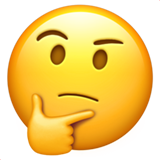 ТЕБЯ МУЧАЮТ ВОПРОСЫ:-«Успею ли подготовиться?»
- «С чего начать подготовку?»,
-«Как запомнить огромный объём информации?»А некоторые планируют сдавать ЕГЭ в 11 классе и понимают, что начинать готовиться необходимо уже сейчас.СДАТЬ ЭКЗАМЕН НА «5»,  ПОДТЯНУТЬ ШКОЛЬНЫЙ ПРЕДМЕТ– ЭТО ПОД СИЛУ КАЖДОМУ!!!Я,  Светлана Шмигирилова. Преподаватель и репетитор по истории и обществознанию. Окончила Воронежский педагогический университет. Разработала свою методику по подготовке к ОГЭ/ЕГЭ. Имею 31-летний стаж работы, высшую квалификационную категорию. Провела более тысячи онлайн-уроков по подготовке к экзаменам. Для меня важно, чтобы ученики, которых я готовлю к ОГЭ/ЕГЭ, получали только высокие результаты.Я предлагаю вам ГОДОВОЙ КУРС  «ОГЭ-2022. ОБЩЕСТВОЗНАНИЕ НА «4» и «5» ГОДОВОЙ -КУРС - ЭТО:
                     Подготовка с 0 1 – 2 занятия в неделю (по усмотрению учащихся),  наши занятия будут состоять из 30% теории и 80% практикиДомашние работы с обязательной проверкой1 пробник ОГЭ в месяцРазбор всех заданий  по кодификаторуСамая тёплая и доброжелательная атмосфера на наших онлайн-курсахУСПЕЙ ЗАПИСАТЬСЯ!!!  И ТЫ СМОЖЕШЬ ПОДГОТОВИТЬСЯ К ОГЭ ПО ОБЩЕСТВОЗНАНИЮ НА 5! 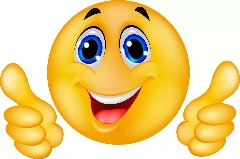 